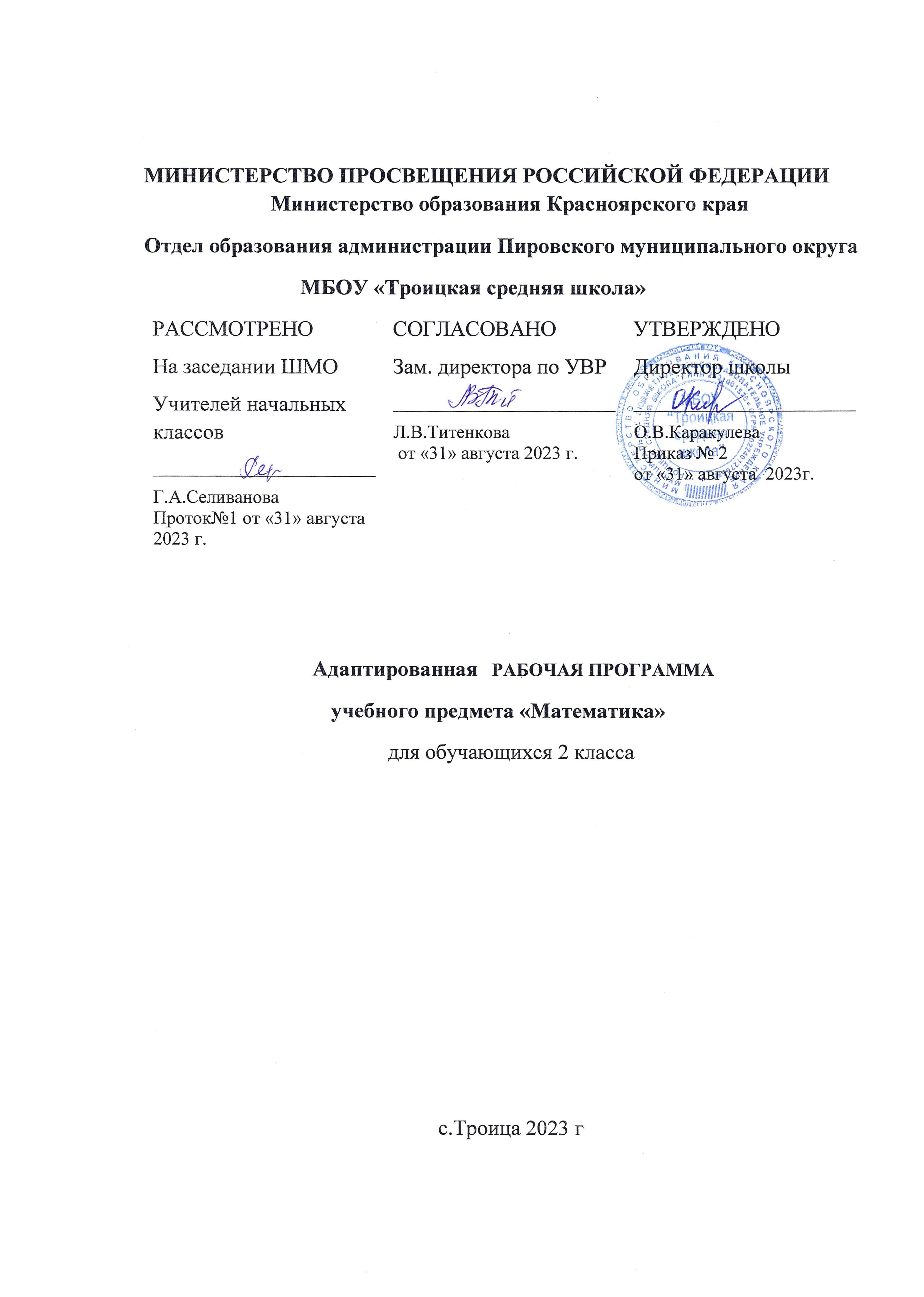 Пояснительная записка по предмету«Математика»Рабочая программа составлена на основе Программы специальных (коррекционных) общеобразовательных учреждений VIII вида, 1-4классы в 2- х сборниках. / Под редакцией В.В. Воронковой – М.: «Владос», 2019г.Программа обучение на дому составлена с учетом познавательной деятельности Мудрак Романа, направлена на развитие личности, способствует умственному   развитию ребенка. Рабочая программа содержит материал, помогающий достичь того уровня общеобразовательных знаний и умений, трудовых навыков, который необходим для социальной адаптации.В рабочей программе заложен принцип коррекционной направленности обучения, который поможет исправлению общего, речевого, физического и нравственного воспитания.Цель:- дать учащемуся математические знания, умения и навыки, необходимые ему   для дальнейшей жизни и профессионального обучения.Задачи:-формирование доступных учащемуся математических знаний и умений, их практического применения в повседневной жизни, основных видах трудовой деятельности, при изучении других учебных предметов;-воспитание у ребенка целенаправленной деятельности, трудолюбия, самостоятельности, навыков контроля и самоконтроля, аккуратности, умения принимать решение, устанавливать адекватные деловые, производственные и общечеловеческие отношения в современном обществе.Коррекционно-развивающие задачи:-максимальное общее развитие учащегося, коррекция недостатков его познавательной деятельности и личностных качеств с учетом индивидуальных   возможностей ученика на различных этапах обучения;-развитие зрительного восприятия и узнавания;-развитие пространственных представлений и ориентации;-развитие основных мыслительных операций;-развитие наглядно-образного и словесно-логического мышления;-коррекция нарушений эмоционально-личностной сферы;-обогащение словаря;-коррекция индивидуальных пробелов в знаниях, умениях, навыках.Обучение счету должно носить практическую направленность и быть тесно связано с другими учебными предметами. Действия с предметами, направленные на объединения множеств, удаление части множества и другие предметно – практические действия, помогают ученику в освоении абстрактных математических понятий. Необходимо пробудить у учащегося интерес к математике, к количественным изменениям элементов предметных множеств и чисел, измерению величин. Это возможно только при использовании дидактических игр, игровых приемов, занимательных упражнений, создании увлекательных ситуаций. Геометрический материал включается почти в каждый урок математики. По возможности он должен   быть тесно связан с арифметическим. На каждом уроке надо уделять внимание   закреплению и повторению ведущих знаний по математике, особенно знаниям  состава чисел первого десятка, таблиц сложения и вычитания.Рабочая программа составлена с учетом рекомендаций ПМПК, в соответствии с учебным планом МБОУ «Троицкая средняя школа» на 2023-2024 учебный год рассчитана на 66 часов (исходя из 33 учебных недель в году, 1 час основной нагрузки и 1 час дополнительной).В соответствии с индивидуальным учебным планом на уроки по математике отводится 66 часов в год.Учебных недель в году – 33.Количество часов в неделю: -2; (обязательная нагрузка) – 1 ч. (самостоятельная работа) – 1ч. Всего за год часов -66.Контрольных работ не предусмотрено;Самостоятельных работ не предусмотрено.Основное содержание программыТребования к уровню подготовки учащегося:Учащийся должен уметь:-Умение различать и сравнивать предметы по форме, величине;- Умение ориентироваться в схеме тела, в пространстве и на плоскости;- Умение различать, сравнивать и прообразовывать множества один- много;- Умение различать части суток, соотносить действие с временными промежуткам, составлять и прослеживать последовательность событий.Практическое применение:Использовать приобретенные знания в практической деятельности и повседневной жизни.Поурочно – тематический план по предмету «Математика»Учебно-методические средства обучения                                             Список литературы (основной)Программа специальных (коррекционных)общеобразовательных учреждений VIII вида, 1 класса в 2-хсборниках. / Под редакцией В.В. Воронковой – М.: «Владос», 2019 гПерова М.Н. Математика. Учебник для 1 класса специальных (коррекционных) образовательных учреждений VIII вида - М.: «Просвещение», 2018Информационное оснащение образовательного процессаИнтернет ресурсы.Материально-техническое оснащение образовательного процесса-персональный компьютер;-наглядный материал.№Наименование  разделов и темКол-вочасов1.Представления о форме122.Представления о величине123.Пространственные представления64.Временные представления125.Количественные представления166.Повторение.8Всего за год 66Всего за год 66Всего за год 66№ уро каТема урокаСамостоятельная работаКол-во часов обязат. нагрузкаКол-во часовсамост. работаДата планДата фактФормирование  представлений о формеФормирование  представлений о формеФормирование  представлений о формеФормирование  представлений о формеФормирование  представлений о формеФормирование  представлений о формеФормирование  представлений о форме1.Геометрическая форма   КругМаленькие и большие круги1114.09.2.Геометрическая форма   КвадратМаленькие и большие квадраты1121.09.3.Предметы похожие на круг, квадратРаскрашивание круга, квадрата1128.09.4.Рисование круга, квадрата по контуруШтриховка круга, квадрата1112.10.Формирование представлений о величинеФормирование представлений о величинеФормирование представлений о величинеФормирование представлений о величинеФормирование представлений о величинеФормирование представлений о величинеФормирование представлений о величине5.Большой - маленькийБольшие и маленькие игрушки1119.10.6.Длинный - короткийИгровые упражнения на сопоставление двух объектов по величине длинный-короткий, используя приемы наложения и приложения1126.10.7.Я большая, а ты маленькийШтриховка предметов различной величины длинная лента, короткая лента1102.11.8.Длинный мост, короткий мостикВыделение «короткий - длинный» предметов в различных игровых ситуациях, в конструктивной деятельности1109.11.Формирование пространственных представленийФормирование пространственных представленийФормирование пространственных представленийФормирование пространственных представленийФормирование пространственных представленийФормирование пространственных представленийФормирование пространственных представлений9.Вверху-середина-внизуРазложи игрушки по полкам1123.11.10.Ориентация на листе бумагиПоставь точку под диктовкуВверх-серединаСередина –низ1130.11.Формирование временных представленийФормирование временных представленийФормирование временных представленийФормирование временных представленийФормирование временных представленийФормирование временных представленийФормирование временных представлений11.День-вечер-ночьИгра День\ночь1107.12.12.Части сутокДень-вечер-ночь1114.1213.Режим дняСоставить свой режим дня1121.12.14.Ночной режимЗакрепление по теме:Покажи, что ты делал днем, вечеромПокажи, что ты делал ночью1128.12.Формирование количественных представленийФормирование количественных представленийФормирование количественных представленийФормирование количественных представленийФормирование количественных представленийФормирование количественных представленийФормирование количественных представлений15.Знакомство с понятием «один» и «много»Покажи где один и много1111.01.16.Знакомство с цифрой 1Выполнение различных действий: один — много хлопков1118.0117.В гостях  у лесовичка в лесуПосчитай сколько шишек, найди цифру 11125.01.18.Число и цифра 1. Закрепление.Понятия первый –последний,Рассматривание картин, называние.1101.02.19.Число и цифра 2. Образование числа 2.Называть число 2, писать цифру 2.Отвечать на вопрос, сколько?1108.02.20.Числовой ряд. Состав числа 2. Написание цифры 2.Написание цифры 2.1115.02.21.Знак сложения. + плюс, прибавить.Объединять предметы в пары.1122.02.22.Различать понятие -плюс от + , Решение примеров1101.03.23.Число и цифра 3Считать до 3, соотносить числос количеством.1107.03.24.Сложение чисел в пределах 3 на конкретном материалеСостав числа 3. Написание цифры 31115.03.25.Сложение чисел в пределах 3 на конкретном материалПовторение сложения и вычитания в пределах 1122.03.26.Вычитание чисел в пределах 3 на конкретном материалПовторение сложения и вычитания в пределах 1102.04.27.Число и цифра 4Считать до 4, соотносить числос количеством.1112.04.28.Состав числа 4. Написание цифры Считать до 4, соотносить число с количеством.1119.04.29.Число и цифра 5. Состав числа Называть число 5, писать цифру 51126.04.30.Число и цифра 5. Состав числа 5Считать до 5, соотносить числос количеством.1103.05.Формирование пространственных представленийФормирование пространственных представленийФормирование пространственных представленийФормирование пространственных представленийФормирование пространственных представленийФормирование пространственных представленийФормирование пространственных представлений31.Формирование пространственных представлений «Поровну-больше»Разложи игрушки поровну1110.05.32.Пространственные понятия: поровну - больше, к, от.Игровые упражнения на перемещение в пространстве, на изменение положений частей тела1117.05.33.Повторение1124.05.ИтогоИтогоИтого3333Всего за год 66 часовВсего за год 66 часовВсего за год 66 часовВсего за год 66 часовВсего за год 66 часовВсего за год 66 часовВсего за год 66 часов